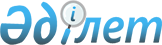 О внесении изменения в постановление акимата города Нур-Султана от 6 октября 2020 года № 508-2075 "Об утверждении Государственного списка памятников истории и культуры местного значения города Нур-Султана"Постановление акимата города Нур-Султана от 7 декабря 2021 года № 508-4393. Зарегистрировано в Министерстве юстиции Республики Казахстан 5 января 2022 года № 26372
      Акимат города Нур-Султан ПОСТАНОВЛЯЕТ:
      1. Внести в постановление акимата города Нур-Султана от 6 октября 2020 года № 508-2075 "Об утверждении Государственного списка памятников истории и культуры местного значения города Нур-Султана" (зарегистрировано в Реестре государственной регистрации нормативных правовых актов за № 1295) следующее изменение:
      приложение к вышеуказанному постановлению изложить в новой редакции согласно приложению к настоящему постановлению.
      2. Руководителю Государственного учреждения "Управление культуры города Нур-Султан" в установленном законодательством Республики Казахстан порядке обеспечить:
      1) государственную регистрацию настоящего постановления в Министерстве юстиции Республики Казахстан;
      2) размещение настоящего постановления на интернет-ресурсе акимата города Нур-Султан после его официального опубликования.
      3. Контроль за исполнением настоящего постановления возложить на курирующего заместителя акима города Нур-Султан.
      4. Настоящее постановление вводится в действие по истечении десяти календарных дней после дня его первого официального опубликования.
      СОГЛАСОВАНО:Министерство культуры и спорта Республики Казахстан Государственный список памятников истории и культуры местного значения города Нур-Султана
					© 2012. РГП на ПХВ «Институт законодательства и правовой информации Республики Казахстан» Министерства юстиции Республики Казахстан
				
      Исполняющий обязанности акима города Нур-Султан 

Е. Кизатов
Приложение к
постановлению акимата
города Нур-Султана
от 7 декабря 2021 года № 508-4393Утвержден
постановлением акимата
города Нур-Султана
от 6 октября 2020 года № 508-2075
№ п/п
Наименование памятника
Вид памятника
Местонахождение памятника
1
2
3
4
1.
Дом купца И.С. Силина, ХІХ-начало ХХ века
Градостроительство и архитектура
улица Кенесары, 
№ 35
2.
Дом, в котором формировались отряды части особого назначения,  1914 год
Градостроительство и архитектура
улица Ж. Омарова,
№ 57
3.
Дворец железнодорожников,
1954 год
Градостроительство и архитектура
улица 
І. Есенберлин, № 10
4.
Здание вокзала и привокзальная площадь, куда в 1954 году прибыл первый эшелон с целинниками, 1954 год
Градостроительство и архитектура
привокзальная площадь имени 310 дивизии
5.
Памятник 
Сакену Сейфуллину, 
1972 год
Сооружения монументального искусства
проспект Жеңіс, 
№ 62
6.
Памятник воинам Великой Отечественной войны, 
1995 год
Сооружения монументального искусства
район здания 
Республиканского государственного учреждения "Казахский национальный университет искусств" Министерства культуры и спорта Республики Казахстан,
проспект Жеңіс
7.
Константино-Еленинская церковь, 
1854-1900 годы
Градостроительство и архитектура
проспект Республики, № 12
8.
Здание городской управы, конец ХІХ века
Градостроительство и архитектура
улица Желтоксан, 
№ 11
9.
Гимназия,
конец ХІХ века
Градостроительство и архитектура
улица Желтоксан, 
№ 13
10.
Дом купца Д.В. Егорова, ХІХ-начало ХХ века
Градостроительство и архитектура
улица М. Ауэзова,
№ 5а
11.
Купеческий дом, 
1846 год
Градостроительство и архитектура
улица М. Ауэзова,
№ 20
12.
Жилой дом доктора Ф.И. Благовещенского, начало ХХ века
Градостроительство и архитектура
улица М. Ауэзова,
№ 20а
13.
Ограждение зеленой мечети, 1895 год
Градостроительство и архитектура
проспект Абая, 
№ 83
14.
Больница купца С.А. Кубрина,
1880 год
Градостроительство и архитектура
улица 
А. Джангильдина, 
№ 40
15.
Дом купца В.М. Кубрина и флигель, 1910 год
Градостроительство и архитектура
улица Кенесары, 
№ 41
16.
Торговый дом купца 
М.К. Кубрина, 
1905 год
Градостроительство и архитектура
улица Кенесары, 
№ 37
17.
Дом П.Г. Моисеева, 
1914 год
Градостроительство и архитектура
улица Ә. Мәмбетова,
№ 40
18.
Здание кинотеатра "Октябрь",
начало ХХ века
Градостроительство и архитектура
проспект Абая, 
№ 29
19.
Дом пионеров, 
1960-е годы ХХ века
Градостроительство и архитектура
улица Бейбітшілік,
№ 6
20.
Здание гостиницы "Ишим",
1958-1960 годы
Градостроительство и архитектура
улица Бейбітшілік,
№ 8
21.
Здание бывшего акимата города Астаны, 
1958 год
Градостроительство и архитектура
улица 
Ж. Омарова,
№ 60
22.
Здание Комитета Государственной безопасности, 
1950 год
Градостроительство и архитектура
улица Т. Бигельдинова
№ 74/1
23.
Школа Б. Косшыгулова для мусульманской молодежи, ХІХ-начало ХХ века
Градостроительство и архитектура
проспект Абая, 
№ 24
24.
Монументальное сооружение "Астана-Бәйтерек", 
2002 год
Сооружения монументального искусства
бульвар Нуржол 
№ 14
25.
Памятник хану Кенесары, 2001 год
Сооружения монументального искусства
набережная реки Есиль
26.
Памятник А.С. Пушкину, 
1999 год
Сооружения монументального искусства
в районе Евразийского национального университета имени
Л.Н. Гумилева
27.
Памятник С. Сейфуллину,
1994 год
Сооружения монументального искусства
пересечение улиц С. Сейфуллина
и М. Ауэзова
28.
Скульптура "Астана", 2002 год
Сооружения монументального искусства
в сквере по улице Ж. Ташенова
29.
Здание метеостанции, 1914-1916 годы
Градостроительство и архитектура
улица Джамбула, 
№ 11
30.
Мозаичные панно 
"Космос" и "Печать",
1972 год
Градостроительство и архитектура
улица Бейбітшілік, № 25
31.
Мемориально-музейный комплекс памяти жертв политических репрессий и тоталитаризма "Алжир", 
2007 год
Ансамбли и комплексы
Акмолинская область,
Целиноградский район, село Ақмол
32.
Мусульманское кладбище "Қараоткел", 
1609-1962 годы
Сакральные объекты
микрорайон "Жастар"
33.
Зимовка Бозок ІІ, 
XVIII- XIX века
Археология
восточный берег озера Бузукты
34.
Зимовка Козыкош І,
XVIII-XIX века
Археология
в 4-х километрах западнее жилого массива Ильинка
35.
Зимовка Козыкош ІІ, 
XVIII-XIX века
Археология
в 4-х километрах западнее жилого массива Ильинка
36.
Зимовка Козыкош ІІІ,
XVIII-XIX века
Археология
в 4-х километрах западнее жилого массива Ильинка
37.
Зимовка Козыкош ІV, 
XVIII-XIX века
Археология
в 4-х километрах западнее жилого массива Ильинка
38.
Зимовка Козыкош V, 
XVIII-XIX века
Археология
в 4-х километрах западнее жилого массива Ильинка
39.
Одиночный курган Коктал, 
ранний железный век, VII-III века до нашей эры
Археология
северная часть города, в 1,5 километрах к северу от жилого массива Коктал
40.
Второе здание 
Бывшей мусульманской
школы, 
начало ХІХ века
Градостроительство и архитектура
улица 
Отырар, № 1/2
41.
Мечеть 
"Әбу Насыр әл-Фараби",
2012 год
Сакральные
объекты
проспект
Тәуелсіздік, № 48
42.
Мечеть "Нұр-Астана", 
2005 год
Сакральные
объекты
проспект 
Кабанбай батыра, № 36